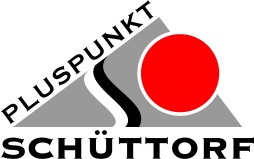 Eintrittserklärung Pluspunkt Schüttorf e.V.	Hiermit erklärt:       Frau / Herr / Firma den Beitritt in den Pluspunkt Schüttorf e.V.	Firmenname:                                                                                                                        Ihre MitgliedsnummerName:Vorname:Geburtsdatum:Straße:Ort:                                                                                   Fax:Telefon:                                                                           Email:Ich verpflichte mich die Satzung des Vereins anzuerkennen und die daraus entstehenden Rechte und Pflichten auszuüben.Der jährliche Beitrag beträgt nach der Satzung                             (Bitte Beitragshöhe unten entnehmen)Dieser ist im Bankeinzugsverfahren jährlich im Voraus zu entrichten.IBAN:BIC   :Mit dem Einzug vom Konto s. o. erkläre ich mich einverstanden.Datum                                                                                                  UnterschriftBitte zurück an: Pluspunkt Schüttorf e.V., Kirchgasse 2, 48465 Schüttorf, schuettorf@pluspunkt.deBeitragsordnung für den Verein „Pluspunkt Schüttorf e.V.“Der Mitgliedsbeitrag für Mitglieder des „Pluspunkt Schüttorf e.V.“ wir nach folgen Grundsätzen erhoben:Privatpersonen	                                                                                                                     60,00 €                                                          Angehörige der freien Berufe                                                                                          120,00 €  Vereine, Verbände, Vereinigungen, soziale Einrichtungen,                                       120,00 €Sonstige Mitglieder (Handel, Industrie, Versicherungen, BankenKörperschaften, Anstalten) nach Beschäftigungszahlen          Bis     10                                                                                                                       120,00 €                                                    11 bis      50                                                                                                                       240,00 €                                                                                                      51 bis    100                                                                                                                       480,00 €             ab     100                                                                                                                       960,00 €        Lehrlinge und Halbtagskräfte zählen als  ½ Arbeitskraft.Über die Einordnung in die entsprechende Gruppe entscheidet im Zweifelsfall der Vorstand.Dessen Entscheidung ist nicht anfechtbar.